_____________________________________________________________________________________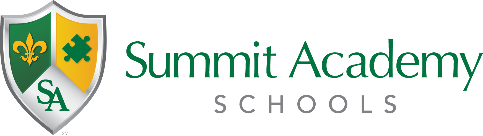 Governing Authority MeetingPublic NoticeDate:		Wednesday April 6, 2022Time:		5:30PMLocation:	VirtualThe Governing Authority of Summit Academy Community School – Warren has scheduled a regular governing authority meeting to be held at the above listed date and time. The meeting is open to the public and will be held virtually. It may be accessed via the information below:Microsoft Teams meeting Join on your computer or mobile app Click here to join the meeting Or call in (audio only) +1 234-901-0306,,569449106#   United States, Akron Phone Conference ID: 569 449 106# Find a local number | Reset PIN Learn More | Meeting options  